Инструкция для подключения к видеотрансляцииДата: 03 марта 2020 года, вторникВремя: 18:00Ссылка для подключения к прямой трансляции: https://youtu.be/Dz9WwEEJLREСистемные требования: Компьютер с операционной системойMicrosoft Windows XP SP 3 и выше или с MacOS X 10.8.4 и вышеБраузер IE8 и выше, MS Edge, FireFox, Safari, Chrome, Яндекс браузерДоступ в Интернет на скорости от 512 Кбит/сГарнитура или колонкиДля корректной работы необходимо установить компонент для веб-браузера – AdobeFlashPlayer версии 11 или выше.Вопросы по ходу проведения видеоконференцсвязи можно задавать в чате, который будет отображаться справа от окна трансляции: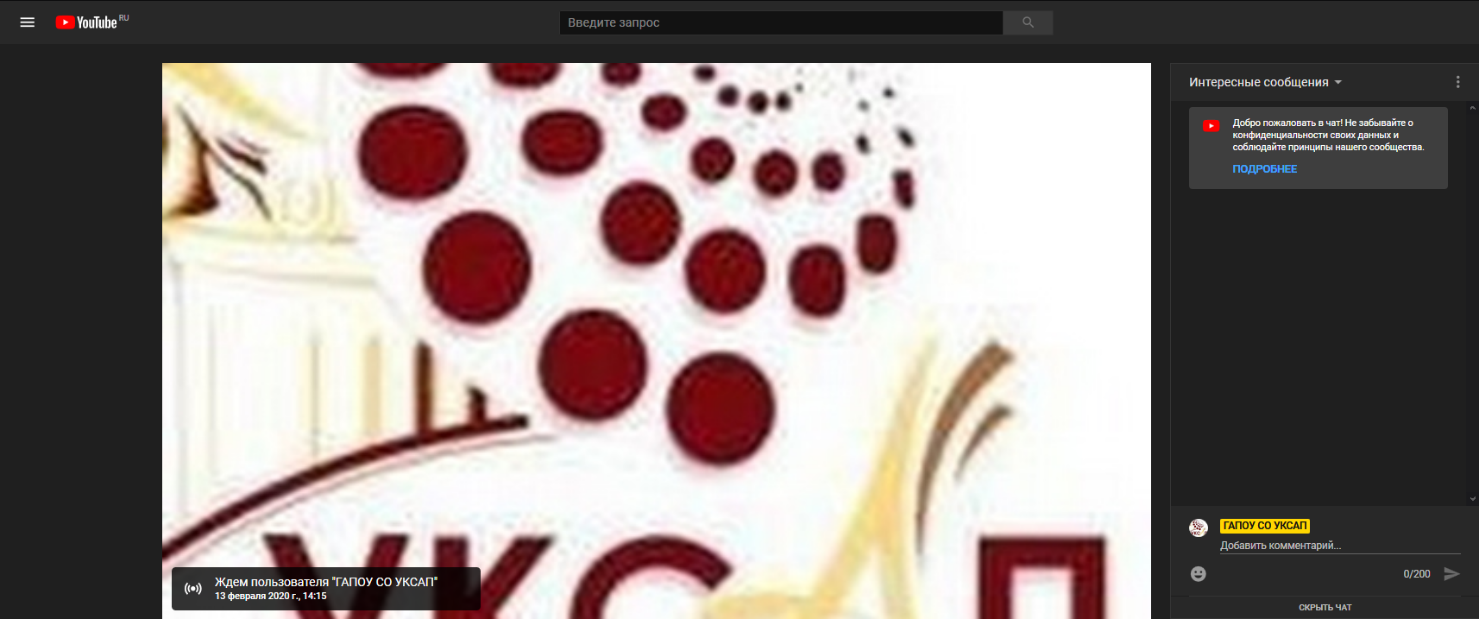 Перед началом трансляции необходимо зарегистрироваться в чате, оставив сообщение о том, какое учреждение принимает участие в совещании, ФИО и должность участника.Полная запись видеотрансляции будет также доступна по ссылке:https://youtu.be/Dz9WwEEJLRE